Paris, le 01/09/2023Docteur [PRENOM] [NOM]La direction de la recherche, des études, de l’évaluation et des statistiques (DREES) du Ministère de la Santé et de la Prévention réalise une enquête auprès des médecins généralistes sur leurs pratiques, les liens avec leurs patients et la qualité de leurs soins. Cette enquête est le volet français d’une vaste étude nommée « PaRIS » (Patient-Reported Indicator Survey), menée par l'Organisation de coopération et de développement économiques (OCDE) dans 20 pays et constitue la plus grande enquête internationale sur ce sujet.Vous faites partie de l’échantillon de médecins généralistes sélectionnés aléatoirement pour participer à l’enquête. Cet échantillon représente les professionnels libéraux et salariés de centres de santé de l’ensemble du territoire.L’enquête porte sur vos conditions d’exercice et vos pratiques de prise en charge des patients, en particulier ceux atteints de maladies chroniques. L’enquête comporte un volet auprès des patients de 45 ans et plus vous ayant déclaré, vous ou votre centre de santé le cas échéant, comme médecin traitant.Votre participation à cette enquête est essentielle, afin de refléter au mieux la diversité des situations des médecins généralistes de France. Votre réponse est attendue avant le XX septembre 2023Le questionnaire est accessible en ligne et dure environ 15 minutes.Les résultats de l’enquête seront utilisés pour mieux comprendre les expériences des patients vis-à-vis des services de soins qu’ils reçoivent. Ils aideront le Ministère de la Santé et de la Prévention et les acteurs des soins à planifier et à améliorer les services à l'avenir. Les résultats des différents pays participants seront comparés pour comprendre les différences de fonctionnement des services de soins entre les pays. Les conclusions seront publiées par l'OCDE au niveau international, et par la DREES au niveau national. Si vous souhaitez être destinataire de ces publications, vous pouvez écrire à l’adresse drees-enquete-paris@sante.gouv.fr.Vous pouvez avoir l’assurance que, comme la loi en fait la plus stricte obligation, vos réponses resteront confidentielles et serviront uniquement à l’établissement de statistiques agrégées. Votre cabinet ou votre centre de santé ne seront pas identifiables dans les publications. Un lien pourra être établi entre vos réponses et celles de vos patients qui auront accepté de vous répondre, mais leurs réponses seront également anonymes. Pour plus d’informations sur l’enquête et sur vos droits concernant les données collectées, vous pouvez consulter la page du site de la DREES dédiée à cette enquête, à l’adresse suivante : https://drees.solidarites-sante.gouv.fr/enquete-parisPour toute information sur la collecte, vous pouvez également appeler le 0800 94 04 80 ou envoyer un mail à sante-medecin@enquetes-drees.frEn vous remerciant par avance de votre participation, je vous prie d’agréer, Docteur, l’expression de ma considération distinguée.Direction de la recherche, des études,de l’évaluation et des statistiques Sous-direction de l’observation de la santé et de l’assurance maladie Bureau des professions de santéMél. : drees-enquete-paris@sante.gouv.frDREES/BPS/XXX-23IDMEDDr NOM PrénomAdresseCP COMMUNEComment répondre au questionnaire par internet : Vous pouvez vous connecter en saisissant le lien ci-dessous :[LIEN]Ou en scannant le QR code suivant :  Le Directeur de la recherche, des études, de l’évaluation et des statistiques,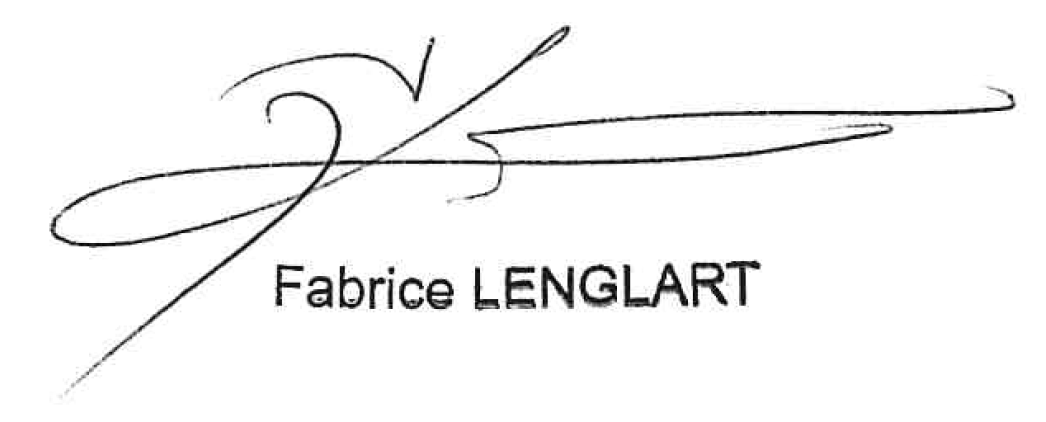 Le règlement général 2016/679 du 27 avril 2016 sur la protection des données (RGPD) ainsi que la loi n°78-17 du 6 janvier 1978 relative à l'informatique, aux fichiers et aux libertés s'appliquent à la présente enquête.Cette enquête reçu un avis d’opportunité favorable du Conseil national de l'information statistique, avis n°140 /H030 en date du 20 octobre 2022, en application de la loi n° 51-711 du 7 juin 1951 sur l'obligation, la coordination et le secret en matière de statistiques. Les réponses à ce questionnaire sont protégées par le secret statistique. La DREES est responsable de ce traitement fondé sur la mission d’intérêt public qu’elle mène dans ses traitements à finalité statistique et de recherche scientifique en matière sanitaire et sociale. La DREES est seule destinataire des données d’identification (nom et coordonnées), ainsi que le prestataire chargé de la collecte qui sera soumis aux mêmes exigences de confidentialité. Elles seront conservées par le service producteur juste le temps de la réalisation de l’enquête.En mentionnant le code « Enquête PaRIS » dans l’objet du mail ou du courrier, les personnes enquêtées peuvent exercer leurs droits d'accès à leurs données, de rectification de leurs données ou à la limitation du traitement pendant la période de conservation des données d’identification. Ces droits peuvent être exercés auprès de la Référente RGPD de la DREES, que vous pouvez contacter au courriel suivant : drees-rgpd@sante.gouv.fr ou par courrier postal à l’adresse suivante : 14 avenue Duquesne 75730 Paris.Par ailleurs, toute personne concernée par cette enquête dispose également du droit d’introduire une réclamation auprès de l’autorité de contrôle, la Commission nationale de l’informatique et des libertés (CNIL), si elle considère que le traitement de données à caractère personnel la concernant par le responsable de traitement constitue une violation du RGPD et de la loi informatique et libertés.